Tiger Aquatics Swim Club, LLCZachary SatelliteFeesZachary Practice GroupsSenior Zach:Session I (Winter/Spring) November 30, 2020 – March 12, 2021$250 + $125 annual USA Swimming Registration fee Session II (Spring/Summer) March 15, 2021 – July 16, 2021$250 + $125 annual USA Swimming Registration fee (if not paid during Session I)Tigers Zach:Session I (Winter/Spring) November 30, 2020 – March 12, 2021$200 + $125 annual USA Swimming Registration feeSession II (Spring/Summer) March 15, 2021 – July 16, 2021$200 + $125 annual USA Swimming Registration fee (if not paid during Session I)Mandatory Annual Fee of $125 per swimmer includes swim cap and USA swimming registration (included in registration is insurance, Swimming World Magazine, coaches certification and administrative fee). Registration is valid until Dec. 31. Visit www.swimtaq.com for additional information  Tiger Aquatics Swim Club, LLCZACHARY -REGISTRATION LETTER OF INTENT- Competitive Swimming (Please Print)Family Name: _________________________________________________________________________			Last		      		Father	      			MotherAddress: (For all correspondence to be mailed and the way it will appear in the Family DirectoryStreet: _______________________________       City:    ____________________________                                                                                            State:___________________ Zip code: _______________   Home Phone: (      )____________________Father’s Information:Place of Employment/Position: ________________________________Cell Phone: __________________________Email Address (required): _________________________Mother’s Information:Place of Employment/Position: ____________________________________Cell Phone: _____________________Email Address (required): ___________________________Swimmer’s Information:*Please use name as it appears on Birth Certificate*First: ______________________ Middle: ___________________ Last: _______________________Birthdate: __________________ (M/F): ________Swim Team Group: _________ T-shirt size______First: ______________________Middle: ______________________Last: ______________________Birthdate: _________________ (M/F): _________Swim Team Group: _________ T-shirt size______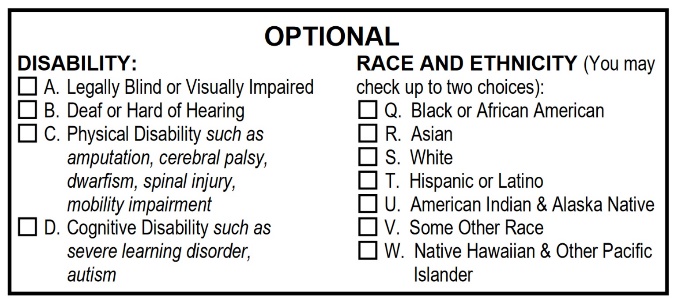 I have read a copy of the Tiger Aquatics Team Handbook (available online at www.swimtaq.com under “Docs” and agree to abide by the policies and procedures set forth.Parent’s Signature: _________________________________________ Date: _______________*Registration Fees and Monthly Dues are Non-Refundable*    Please mail completed Letter of Intent to:Tiger Aquatics5261 Highland Road, Suite 324Baton Rouge, LA 70808Tiger Aquatics Swim Club, LLCMedical Information & Emergency ReleaseSwimmer’s Name ____________________________________Swimmer’s D.O.B.___________Parent’s Name _________________________________________________________________Cell Phone ___________________________Home Phone_______________________________In the space provided below, list any pertinent health or medical information and instructions or special problems (allergies, tetanus booster dates, drug allergies, asthma, prescriptions, etc…….)____________________________________________________________________________________________________________________________________________________________________Aside from yourselves (the parents of the swimmer), please indicate (in order), those individuals that you would like the coaches to contact should there be an emergency involving your child:Athlete’s Doctor_______________________________________Phone #___________________Athlete’s Dentist_______________________________________Phone#____________________….....................................................................................................................................................................I (we) hereby give our permission for _________________________________________to participate in practice and travel with Tigers Aquatics Swim Club, LLC to local and out-of-town-meets throughout the season. Although I expect all reasonable safety procedures to be follow, I will not hold the coach of TAQ nor any chaperone or volunteer working with or traveling with the group personally liable for any incident which may occur. In case of a minor emergency (cuts, scratches, headaches, etc.) I (we) give permission to the coaches or chaperones of TAQ to treat these as they deem necessary. In the event of a more serious emergency, I give permission for it to be handled in the best manner as determined byt the coaches or chaperones of TAQ, until I am able to be contacted. TO THE ATTENDING PHYSICIAN OR HOSPITAL:Permission is hereby granted for you at the discretion of the coaches or chaperones of TAQ to perform whatever care is necessary for the welfare of my child until such time as you are able to reach me personally.INSURANCE INFORMATION: (must be completed)Subscriber’s Name (parent)___________________________________________________________________Insurance Company_________________________________________________________________________ID #_______________________________________GROUP #______________________________________Ins Coverage (ie Medical, Dental)___________________________Ins Auth Phone #_____________________Preferred Local Hospital____________________________________________________________________Parent or Guardian Signature_____________________________________________Date_________________Tiger Aquatics Swim Club, LLCAutomatic Bank Draft Authorization FormAll information is required before processingPlease contact your financial institution to confirm the appropriate ACH bank routing number and correct bank account number. These numbers may differ from your checking account number.Upon receipt of this completed authorization form, bank drafting of payments will begin the month of the next billing statement. The invoices are automatically generated the 1st of each month. The bank drafts are process on/around the 10th of each month. The words “Capitol One” (not “Capital One,” the misspelling is on the part of the company processing the bank drafts) will appear as the drafting agent on your banking statement, NOT Tiger Aquatics._____ (please initial) I grant authority to Tiger Aquatics Swimming, LLC to draft my account listed above for the total amount invoiced each month. The financial institution listed above is authorized to pay such drafts when so drawn and presented for payment until authority is revoked. By signing below, I understand that I must notify the billing office at Tiger Aquatics prior to the 1st of the month in which I intend to cancel membership. After the invoice is generated on the 1st of the month, I understand that I am responsible for payment in full.Signature (as accepted by Financial Institution): _______________________________________Date:_______________________Forward completed authorization form to:Email: Lyndi@swimtaq.comOr Mail to:Tiger Aquatics5261 Highland Road, Suite 324 Baton Rouge, LA 70808Tiger Aquatics Swim Club, LLCPhotography Consent FormI hereby grant full permission to Tiger Aquatics, to use either my photograph and name (if necessary) or my child’s photograph and name (if necessary) in any publication or advertising materials (printed or electronic). This consent also serves to waive all rights of privacy or compensation which I may have in connection with the use of my photograph and/or name or my child’s photograph and/or name.Guardian’s Name					Relationship to Child (if applicable)Child’s Name Guardian’s Signature						Phone NumberUSA SWIMMING TEAM CODE OF CONDUCT: ATHLETESThe purpose of a code of conduct for athletes is to establish a consistent expectation for athletes’ behavior.  By signing this code of conduct, I agree to the following statements:I will respect and show courtesy to my teammates and coaches at all times.I will demonstrate good sportsmanship at all practices and meets.I will set a good example of behavior and work ethic for my younger teammates.I will be respectful of my teammates’ feelings and personal space.  Swimmers who exhibit sexist, racist, homophobic, or otherwise inappropriate behavior will be faced with consequences.I will attend all team meetings and training sessions, unless I am excused by my coach.I will show respect for all facilities and other property (including locker rooms) used during practices, competitions, and team activities.I will refrain from foul language, violence, behavior deemed dishonest, offensive, or illegal.If I disagree with an official’s call, I will talk with my coach and not approach the official directly.I will obey all of USA Swimming’s rules and codes of conduct.I understand that if I violate this code of conduct, I will be subject to disciplinary action determined by my coaches and the swim club’s board of directors._________________________________			_____________________Swimmer’s signature							Date_________________________________			_____________________Parent’s signature							DateTiger Aquatics Swim Club, LLCSwim Team Practice Equipment & ApparelTigers- mesh bag, kickboard, snorkel, fins, water bottleSenior  - mesh bag, kickboard, snorkel, pull bouy, strokemaker paddles, fins, water bottleTo purchase practice equipment and team apparel visit the TEAM STORE located on the Tiger Aquatics website, www.swimtaq.com . You can purchase equipment by clicking on the Making Waves link located on the team store page. Athletes are expected to have a water bottle every day at practice as well as proper dryland clothes on dryland days (tennis shoes, t-shirt, shorts, water bottle).TigersSenior Registration + Tuition(non refundable)$125 + $200$125 + $250Personal Information:Financial Information:Name  (Please Print):Name of Financial Institution:Street Address:Financial Institution Address:City, State, Zip code:Financial Institution City, State, Zip codeTelephone Number:Routing Number:Email address:Checking Account Number: